Сведения о доходах, расходах, об имуществе и обязательствах имущественного характера Возняк Антонины Васильевны, депутата Думы Шкотовского муниципального района на непостоянной основе от избирательного округа №3 и членов его семьи за период с 01 января по 31 декабря 2017 годаСведения о доходах, расходах, об имуществе и обязательствах имущественного характера Воронов Евгений Александрович, депутата Думы Шкотовского муниципального района на непостоянной основе от избирательного округа №14 и членов его семьи за период с 01 января по 31 декабря 2017 годаСведения о доходах, расходах, об имуществе и обязательствах имущественного характера Тумановой Галины Федоровны, депутата Думы Шкотовского муниципального района на непостоянной основе от избирательного округа №1 и членов его семьи за период с 01 января по 31 декабря 2017 годаСведения о доходах, расходах, об имуществе и обязательствах имущественного характера начальника отдела бухгалтерского учета и отчетности аппарата Думы Шкотовского муниципального района и членов его семьи за период с 01 января по 31 декабря 2017 года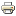 Сведения о доходах, расходах, об имуществе и обязательствах имущественного характера начальника организационного отдела аппарата Думы Шкотовского муниципального района и членов его семьи за период с 01 января по 31 декабря 2017 годаСведения о доходах, расходах, об имуществе и обязательствах имущественного характера Ширяева Валерия Юрьевича, депутата Думы Шкотовского муниципального района на непостоянной основе от избирательного округа №13 и членов его семьи за период с 01 января по 31 декабря 2017 годаСведения о доходах, расходах, об имуществе и обязательствах имущественного характера Шевченко Анатолия Николаевича, депутата Думы Шкотовского муниципального района на непостоянной основе от избирательного округа №11 и членов его семьи за период с 01 января по 31 декабря 2017 годаСведения о доходах, расходах, об имуществе и обязательствах имущественного характера Семенцовой Юлии Викторовны, депутата Думы Шкотовского муниципального района на непостоянной основе от избирательного округа №7 и членов его семьи за период с 01 января по 31 декабря 2017 годаСведения о доходах, расходах, об имуществе и обязательствах имущественного характера Рыжова Сергея Сергеевича, депутата Думы Шкотовского муниципального района на непостоянной основе от избирательного округа №4 и членов его семьи за период с 01 января по 31 декабря 2017 годаСведения о доходах, расходах, об имуществе и обязательствах имущественного характера депутата от избирательного округа №2, председателя Думы Шкотовского муниципального района на постоянной основе и членов его семьи за период с 01 января по 31 декабря 2017Сведения о доходах, расходах, об имуществе и обязательствах имущественного характера Мухомедярова Евгения Валерьевича, депутата Думы Шкотовского муниципального района на непостоянной основе от избирательного округа №10 и членов его семьи за период с 01 января по 31 декабря 2017 годаСведения о доходах, расходах, об имуществе и обязательствах имущественного характера Кучава Ираклия Владимировича, депутата Думы Шкотовского муниципального района на непостоянной основе от избирательного округа №12 и членов его семьи за период с 01 января по 31 декабря 2017 годаСведения о доходах, расходах, об имуществе и обязательствах имущественного характера главного специалиста Думы Шкотовского муниципального района 1 разряда и членов его семьи за период с 01 января по 31 декабря 2017 годаСведения о доходах, расходах, об имуществе и обязательствах имущественного характера Ивановой Светланы Николаевны, депутата Думы Шкотовского муниципального района на непостоянной основе от избирательного округа №9 и членов его семьи за период с 01 января по 31 декабря 2017 годаСведения о доходах, расходах, об имуществе и обязательствах имущественного характера Хоробрых Татьяны Николаевны, депутата Думы Шкотовского муниципального района на непостоянной основе от избирательного округа №8 и членов его семьи за период с 01 января по 31 декабря 2017 годаСведения о доходах, расходах, об имуществе и обязательствах имущественного характера Председателя Контрольно-счетной комиссии Шкотовского муниципального района и членов его семьи за период с 01 января по 31 декабря 2017 годаСведения о доходах, расходах, об имуществе и обязательствах имущественного характера Дмитриева Сергея Сергеевича, депутата Думы Шкотовского муниципального района на непостоянной основе от избирательного округа №6 и членов его семьи за период с 01 января по 31 декабря 2017 годаСведения о доходах, расходах, об имуществе и обязательствах имущественного характера Дергилева Сергея Митрофановича, депутата Думы Шкотовского муниципального района на непостоянной основе от избирательного округа №15 и членов его семьи за период с 01 января по 31 декабря 2017 годаСведения о доходах, расходах, об имуществе и обязательствах имущественного характера Белова Владимира Владимировича, депутата Думы Шкотовского муниципального района на непостоянной основе от избирательного округа №5 и членов его семьи за период с 01 января по 31 декабря 2017 годаДекларированный годовой доход за 2017 год (руб.)Перечень объектов недвижимого имущества и транспортных средств, принадлежащих на праве собственностиПеречень объектов недвижимого имущества и транспортных средств, принадлежащих на праве собственностиПеречень объектов недвижимого имущества и транспортных средств, принадлежащих на праве собственностиПеречень объектов недвижимого имущества и транспортных средств, принадлежащих на праве собственностиПеречень объектов недвижимого имущества, находящихся в пользованииПеречень объектов недвижимого имущества, находящихся в пользованииПеречень объектов недвижимого имущества, находящихся в пользованииДекларированный годовой доход за 2017 год (руб.)Вид объектов недвижимостиПлощадь (кв. м)Страна расположенияТранспортные средстваВид объектов недвижимостиПлощадь (кв. м)Стана расположенияВозняк Антонина Васильевна553784,54квартира (общая долевая, доля в праве 2/3)31,0РоссияСведения об источниках получения средств, за счет которых совершена сделка по приобретению земельного участка, другого объекта недвижимого имущества, транспортного средства, ценных бумаг, акций (долей участия, паев в уставных (складочных) капиталах организаций, если сумма сделки превышает общий доход служащего (работника) и его супруги (супруга) за три последних года, предшествующих отчетному периодуСведения об источниках получения средств, за счет которых совершена сделка по приобретению земельного участка, другого объекта недвижимого имущества, транспортного средства, ценных бумаг, акций (долей участия, паев в уставных (складочных) капиталах организаций, если сумма сделки превышает общий доход служащего (работника) и его супруги (супруга) за три последних года, предшествующих отчетному периодуСведения об источниках получения средств, за счет которых совершена сделка по приобретению земельного участка, другого объекта недвижимого имущества, транспортного средства, ценных бумаг, акций (долей участия, паев в уставных (складочных) капиталах организаций, если сумма сделки превышает общий доход служащего (работника) и его супруги (супруга) за три последних года, предшествующих отчетному периодуСведения об источниках получения средств, за счет которых совершена сделка по приобретению земельного участка, другого объекта недвижимого имущества, транспортного средства, ценных бумаг, акций (долей участия, паев в уставных (складочных) капиталах организаций, если сумма сделки превышает общий доход служащего (работника) и его супруги (супруга) за три последних года, предшествующих отчетному периодуСведения об источниках получения средств, за счет которых совершена сделка по приобретению земельного участка, другого объекта недвижимого имущества, транспортного средства, ценных бумаг, акций (долей участия, паев в уставных (складочных) капиталах организаций, если сумма сделки превышает общий доход служащего (работника) и его супруги (супруга) за три последних года, предшествующих отчетному периодуСведения об источниках получения средств, за счет которых совершена сделка по приобретению земельного участка, другого объекта недвижимого имущества, транспортного средства, ценных бумаг, акций (долей участия, паев в уставных (складочных) капиталах организаций, если сумма сделки превышает общий доход служащего (работника) и его супруги (супруга) за три последних года, предшествующих отчетному периодуСведения об источниках получения средств, за счет которых совершена сделка по приобретению земельного участка, другого объекта недвижимого имущества, транспортного средства, ценных бумаг, акций (долей участия, паев в уставных (складочных) капиталах организаций, если сумма сделки превышает общий доход служащего (работника) и его супруги (супруга) за три последних года, предшествующих отчетному периодуСведения об источниках получения средств, за счет которых совершена сделка по приобретению земельного участка, другого объекта недвижимого имущества, транспортного средства, ценных бумаг, акций (долей участия, паев в уставных (складочных) капиталах организаций, если сумма сделки превышает общий доход служащего (работника) и его супруги (супруга) за три последних года, предшествующих отчетному периодуСведения об источниках получения средств, за счет которых совершена сделка по приобретению земельного участка, другого объекта недвижимого имущества, транспортного средства, ценных бумаг, акций (долей участия, паев в уставных (складочных) капиталах организаций, если сумма сделки превышает общий доход служащего (работника) и его супруги (супруга) за три последних года, предшествующих отчетному периодуДекларированный годовой доход за 2017 год (руб.)Перечень объектов недвижимого имущества и транспортных средств, принадлежащих на праве собственностиПеречень объектов недвижимого имущества и транспортных средств, принадлежащих на праве собственностиПеречень объектов недвижимого имущества и транспортных средств, принадлежащих на праве собственностиПеречень объектов недвижимого имущества и транспортных средств, принадлежащих на праве собственностиПеречень объектов недвижимого имущества, находящихся в пользованииПеречень объектов недвижимого имущества, находящихся в пользованииПеречень объектов недвижимого имущества, находящихся в пользованииДекларированный годовой доход за 2017 год (руб.)Вид объектов недвижимостиПлощадь (кв. м)Страна расположенияТранспортные средстваВид объектов недвижимостиПлощадь (кв. м)Стана расположенияВоронов Евгений Александрович836124,56квартира (индивидуальная)44,2РоссияNissan Dualis, 2008квартира (общая долевая, доля в праве 1/4)38,5Россиядочьквартира44,2РоссияСведения об источниках получения средств, за счет которых совершена сделка по приобретению земельного участка, другого объекта недвижимого имущества, транспортного средства, ценных бумаг, акций (долей участия, паев в уставных (складочных) капиталах организаций, если сумма сделки превышает общий доход служащего (работника) и его супруги (супруга) за три последних года, предшествующих отчетному периодуСведения об источниках получения средств, за счет которых совершена сделка по приобретению земельного участка, другого объекта недвижимого имущества, транспортного средства, ценных бумаг, акций (долей участия, паев в уставных (складочных) капиталах организаций, если сумма сделки превышает общий доход служащего (работника) и его супруги (супруга) за три последних года, предшествующих отчетному периодуСведения об источниках получения средств, за счет которых совершена сделка по приобретению земельного участка, другого объекта недвижимого имущества, транспортного средства, ценных бумаг, акций (долей участия, паев в уставных (складочных) капиталах организаций, если сумма сделки превышает общий доход служащего (работника) и его супруги (супруга) за три последних года, предшествующих отчетному периодуСведения об источниках получения средств, за счет которых совершена сделка по приобретению земельного участка, другого объекта недвижимого имущества, транспортного средства, ценных бумаг, акций (долей участия, паев в уставных (складочных) капиталах организаций, если сумма сделки превышает общий доход служащего (работника) и его супруги (супруга) за три последних года, предшествующих отчетному периодуСведения об источниках получения средств, за счет которых совершена сделка по приобретению земельного участка, другого объекта недвижимого имущества, транспортного средства, ценных бумаг, акций (долей участия, паев в уставных (складочных) капиталах организаций, если сумма сделки превышает общий доход служащего (работника) и его супруги (супруга) за три последних года, предшествующих отчетному периодуСведения об источниках получения средств, за счет которых совершена сделка по приобретению земельного участка, другого объекта недвижимого имущества, транспортного средства, ценных бумаг, акций (долей участия, паев в уставных (складочных) капиталах организаций, если сумма сделки превышает общий доход служащего (работника) и его супруги (супруга) за три последних года, предшествующих отчетному периодуСведения об источниках получения средств, за счет которых совершена сделка по приобретению земельного участка, другого объекта недвижимого имущества, транспортного средства, ценных бумаг, акций (долей участия, паев в уставных (складочных) капиталах организаций, если сумма сделки превышает общий доход служащего (работника) и его супруги (супруга) за три последних года, предшествующих отчетному периодуСведения об источниках получения средств, за счет которых совершена сделка по приобретению земельного участка, другого объекта недвижимого имущества, транспортного средства, ценных бумаг, акций (долей участия, паев в уставных (складочных) капиталах организаций, если сумма сделки превышает общий доход служащего (работника) и его супруги (супруга) за три последних года, предшествующих отчетному периодуСведения об источниках получения средств, за счет которых совершена сделка по приобретению земельного участка, другого объекта недвижимого имущества, транспортного средства, ценных бумаг, акций (долей участия, паев в уставных (складочных) капиталах организаций, если сумма сделки превышает общий доход служащего (работника) и его супруги (супруга) за три последних года, предшествующих отчетному периодуДекларированный годовой доход за 2017 год (руб.)Перечень объектов недвижимого имущества и транспортных средств, принадлежащих на праве собственностиПеречень объектов недвижимого имущества и транспортных средств, принадлежащих на праве собственностиПеречень объектов недвижимого имущества и транспортных средств, принадлежащих на праве собственностиПеречень объектов недвижимого имущества и транспортных средств, принадлежащих на праве собственностиПеречень объектов недвижимого имущества, находящихся в пользованииПеречень объектов недвижимого имущества, находящихся в пользованииПеречень объектов недвижимого имущества, находящихся в пользованииДекларированный годовой доход за 2017 год (руб.)Вид объектов недвижимостиПлощадь (кв. м)Страна расположенияТранспортные средстваВид объектов недвижимостиПлощадь (кв. м)Стана расположенияТуманова Галина Федоровна517290,67земельный участок (индивидуальная)410,0РоссияMitsubisi Pojero, 1997квартира (индивидуальная)55,8Россиясын113798,45земельный участок (индивидуальная)1500,0Россияжилой дом (индивидуальная)298,5РоссияСведения об источниках получения средств, за счет которых совершена сделка по приобретению земельного участка, другого объекта недвижимого имущества, транспортного средства, ценных бумаг, акций (долей участия, паев в уставных (складочных) капиталах организаций, если сумма сделки превышает общий доход служащего (работника) и его супруги (супруга) за три последних года, предшествующих отчетному периодуСведения об источниках получения средств, за счет которых совершена сделка по приобретению земельного участка, другого объекта недвижимого имущества, транспортного средства, ценных бумаг, акций (долей участия, паев в уставных (складочных) капиталах организаций, если сумма сделки превышает общий доход служащего (работника) и его супруги (супруга) за три последних года, предшествующих отчетному периодуСведения об источниках получения средств, за счет которых совершена сделка по приобретению земельного участка, другого объекта недвижимого имущества, транспортного средства, ценных бумаг, акций (долей участия, паев в уставных (складочных) капиталах организаций, если сумма сделки превышает общий доход служащего (работника) и его супруги (супруга) за три последних года, предшествующих отчетному периодуСведения об источниках получения средств, за счет которых совершена сделка по приобретению земельного участка, другого объекта недвижимого имущества, транспортного средства, ценных бумаг, акций (долей участия, паев в уставных (складочных) капиталах организаций, если сумма сделки превышает общий доход служащего (работника) и его супруги (супруга) за три последних года, предшествующих отчетному периодуСведения об источниках получения средств, за счет которых совершена сделка по приобретению земельного участка, другого объекта недвижимого имущества, транспортного средства, ценных бумаг, акций (долей участия, паев в уставных (складочных) капиталах организаций, если сумма сделки превышает общий доход служащего (работника) и его супруги (супруга) за три последних года, предшествующих отчетному периодуСведения об источниках получения средств, за счет которых совершена сделка по приобретению земельного участка, другого объекта недвижимого имущества, транспортного средства, ценных бумаг, акций (долей участия, паев в уставных (складочных) капиталах организаций, если сумма сделки превышает общий доход служащего (работника) и его супруги (супруга) за три последних года, предшествующих отчетному периодуСведения об источниках получения средств, за счет которых совершена сделка по приобретению земельного участка, другого объекта недвижимого имущества, транспортного средства, ценных бумаг, акций (долей участия, паев в уставных (складочных) капиталах организаций, если сумма сделки превышает общий доход служащего (работника) и его супруги (супруга) за три последних года, предшествующих отчетному периодуСведения об источниках получения средств, за счет которых совершена сделка по приобретению земельного участка, другого объекта недвижимого имущества, транспортного средства, ценных бумаг, акций (долей участия, паев в уставных (складочных) капиталах организаций, если сумма сделки превышает общий доход служащего (работника) и его супруги (супруга) за три последних года, предшествующих отчетному периодуСведения об источниках получения средств, за счет которых совершена сделка по приобретению земельного участка, другого объекта недвижимого имущества, транспортного средства, ценных бумаг, акций (долей участия, паев в уставных (складочных) капиталах организаций, если сумма сделки превышает общий доход служащего (работника) и его супруги (супруга) за три последних года, предшествующих отчетному периодуДекларированный годовой доход за 2017 год (руб.)Перечень объектов недвижимого имущества и транспортных средств, принадлежащих на праве собственностиПеречень объектов недвижимого имущества и транспортных средств, принадлежащих на праве собственностиПеречень объектов недвижимого имущества и транспортных средств, принадлежащих на праве собственностиПеречень объектов недвижимого имущества и транспортных средств, принадлежащих на праве собственностиПеречень объектов недвижимого имущества, находящихся в пользованииПеречень объектов недвижимого имущества, находящихся в пользованииПеречень объектов недвижимого имущества, находящихся в пользованииДекларированный годовой доход за 2017 год (руб.)Вид объектов недвижимостиПлощадь (кв. м)Страна расположенияТранспортные средстваВид объектов недвижимостиПлощадь (кв. м)Стана расположенияСолонько Екатерина Павловна641181,98квартира42,6Россияземельный участок1500Россиядочьквартира42,6Россиядочьквартира42,6РоссияДекларированный годовой доход за 2017 год (руб.)Перечень объектов недвижимого имущества и транспортных средств, принадлежащих на праве собственностиПеречень объектов недвижимого имущества и транспортных средств, принадлежащих на праве собственностиПеречень объектов недвижимого имущества и транспортных средств, принадлежащих на праве собственностиПеречень объектов недвижимого имущества и транспортных средств, принадлежащих на праве собственностиПеречень объектов недвижимого имущества, находящихся в пользованииПеречень объектов недвижимого имущества, находящихся в пользованииПеречень объектов недвижимого имущества, находящихся в пользованииДекларированный годовой доход за 2017 год (руб.)Вид объектов недвижимостиПлощадь (кв. м)Страна расположенияТранспортные средстваВид объектов недвижимостиПлощадь (кв. м)Стана расположенияШуршилова Наталья Юрьевна736721,73квартира (общая долевая, доля в праве 1/2)42,40РоссияДекларированный годовой доход за 2017 год (руб.)Перечень объектов недвижимого имущества и транспортных средств, принадлежащих на праве собственностиПеречень объектов недвижимого имущества и транспортных средств, принадлежащих на праве собственностиПеречень объектов недвижимого имущества и транспортных средств, принадлежащих на праве собственностиПеречень объектов недвижимого имущества и транспортных средств, принадлежащих на праве собственностиПеречень объектов недвижимого имущества, находящихся в пользованииПеречень объектов недвижимого имущества, находящихся в пользованииПеречень объектов недвижимого имущества, находящихся в пользованииДекларированный годовой доход за 2017 год (руб.)Вид объектов недвижимостиПлощадь (кв. м)Страна расположенияТранспортные средстваВид объектов недвижимостиПлощадь (кв. м)Стана расположенияШиряевВалерий Юрьевич22994,00жилой дом (индивидуальная)25,8РоссияТайота Инфинити QX56, 2004квартира35,0Россияземельный участок (индивидуальная)1500Россиясупруга769047,77квартира (общая долевая, доля в праве 1/2)35,0РоссияСведения об источниках получения средств, за счет которых совершена сделка по приобретению земельного участка, другого объекта недвижимого имущества, транспортного средства, ценных бумаг, акций (долей участия, паев в уставных (складочных) капиталах организаций, если сумма сделки превышает общий доход служащего (работника) и его супруги (супруга) за три последних года, предшествующих отчетному периодуСведения об источниках получения средств, за счет которых совершена сделка по приобретению земельного участка, другого объекта недвижимого имущества, транспортного средства, ценных бумаг, акций (долей участия, паев в уставных (складочных) капиталах организаций, если сумма сделки превышает общий доход служащего (работника) и его супруги (супруга) за три последних года, предшествующих отчетному периодуСведения об источниках получения средств, за счет которых совершена сделка по приобретению земельного участка, другого объекта недвижимого имущества, транспортного средства, ценных бумаг, акций (долей участия, паев в уставных (складочных) капиталах организаций, если сумма сделки превышает общий доход служащего (работника) и его супруги (супруга) за три последних года, предшествующих отчетному периодуСведения об источниках получения средств, за счет которых совершена сделка по приобретению земельного участка, другого объекта недвижимого имущества, транспортного средства, ценных бумаг, акций (долей участия, паев в уставных (складочных) капиталах организаций, если сумма сделки превышает общий доход служащего (работника) и его супруги (супруга) за три последних года, предшествующих отчетному периодуСведения об источниках получения средств, за счет которых совершена сделка по приобретению земельного участка, другого объекта недвижимого имущества, транспортного средства, ценных бумаг, акций (долей участия, паев в уставных (складочных) капиталах организаций, если сумма сделки превышает общий доход служащего (работника) и его супруги (супруга) за три последних года, предшествующих отчетному периодуСведения об источниках получения средств, за счет которых совершена сделка по приобретению земельного участка, другого объекта недвижимого имущества, транспортного средства, ценных бумаг, акций (долей участия, паев в уставных (складочных) капиталах организаций, если сумма сделки превышает общий доход служащего (работника) и его супруги (супруга) за три последних года, предшествующих отчетному периодуСведения об источниках получения средств, за счет которых совершена сделка по приобретению земельного участка, другого объекта недвижимого имущества, транспортного средства, ценных бумаг, акций (долей участия, паев в уставных (складочных) капиталах организаций, если сумма сделки превышает общий доход служащего (работника) и его супруги (супруга) за три последних года, предшествующих отчетному периодуСведения об источниках получения средств, за счет которых совершена сделка по приобретению земельного участка, другого объекта недвижимого имущества, транспортного средства, ценных бумаг, акций (долей участия, паев в уставных (складочных) капиталах организаций, если сумма сделки превышает общий доход служащего (работника) и его супруги (супруга) за три последних года, предшествующих отчетному периодуСведения об источниках получения средств, за счет которых совершена сделка по приобретению земельного участка, другого объекта недвижимого имущества, транспортного средства, ценных бумаг, акций (долей участия, паев в уставных (складочных) капиталах организаций, если сумма сделки превышает общий доход служащего (работника) и его супруги (супруга) за три последних года, предшествующих отчетному периодуДекларированный годовой доход за 2017 год (руб.)Перечень объектов недвижимого имущества и транспортных средств, принадлежащих на праве собственностиПеречень объектов недвижимого имущества и транспортных средств, принадлежащих на праве собственностиПеречень объектов недвижимого имущества и транспортных средств, принадлежащих на праве собственностиПеречень объектов недвижимого имущества и транспортных средств, принадлежащих на праве собственностиПеречень объектов недвижимого имущества, находящихся в пользованииПеречень объектов недвижимого имущества, находящихся в пользованииПеречень объектов недвижимого имущества, находящихся в пользованииДекларированный годовой доход за 2017 год (руб.)Вид объектов недвижимостиПлощадь (кв. м)Страна расположенияТранспортные средстваВид объектов недвижимостиПлощадь (кв. м)Стана расположенияШевченко Анатолий Николаевич851982,68квартира (общая долевая, доля в праве1/4)65,6РоссияВАЗ 21063,1989Субару Форестер, 2007супруга143185,44квартира (общая долевая, доля в праве1/4)65,6РоссияСведения об источниках получения средств, за счет которых совершена сделка по приобретению земельного участка, другого объекта недвижимого имущества, транспортного средства, ценных бумаг, акций (долей участия, паев в уставных (складочных) капиталах организаций, если сумма сделки превышает общий доход служащего (работника) и его супруги (супруга) за три последних года, предшествующих отчетному периодуСведения об источниках получения средств, за счет которых совершена сделка по приобретению земельного участка, другого объекта недвижимого имущества, транспортного средства, ценных бумаг, акций (долей участия, паев в уставных (складочных) капиталах организаций, если сумма сделки превышает общий доход служащего (работника) и его супруги (супруга) за три последних года, предшествующих отчетному периодуСведения об источниках получения средств, за счет которых совершена сделка по приобретению земельного участка, другого объекта недвижимого имущества, транспортного средства, ценных бумаг, акций (долей участия, паев в уставных (складочных) капиталах организаций, если сумма сделки превышает общий доход служащего (работника) и его супруги (супруга) за три последних года, предшествующих отчетному периодуСведения об источниках получения средств, за счет которых совершена сделка по приобретению земельного участка, другого объекта недвижимого имущества, транспортного средства, ценных бумаг, акций (долей участия, паев в уставных (складочных) капиталах организаций, если сумма сделки превышает общий доход служащего (работника) и его супруги (супруга) за три последних года, предшествующих отчетному периодуСведения об источниках получения средств, за счет которых совершена сделка по приобретению земельного участка, другого объекта недвижимого имущества, транспортного средства, ценных бумаг, акций (долей участия, паев в уставных (складочных) капиталах организаций, если сумма сделки превышает общий доход служащего (работника) и его супруги (супруга) за три последних года, предшествующих отчетному периодуСведения об источниках получения средств, за счет которых совершена сделка по приобретению земельного участка, другого объекта недвижимого имущества, транспортного средства, ценных бумаг, акций (долей участия, паев в уставных (складочных) капиталах организаций, если сумма сделки превышает общий доход служащего (работника) и его супруги (супруга) за три последних года, предшествующих отчетному периодуСведения об источниках получения средств, за счет которых совершена сделка по приобретению земельного участка, другого объекта недвижимого имущества, транспортного средства, ценных бумаг, акций (долей участия, паев в уставных (складочных) капиталах организаций, если сумма сделки превышает общий доход служащего (работника) и его супруги (супруга) за три последних года, предшествующих отчетному периодуСведения об источниках получения средств, за счет которых совершена сделка по приобретению земельного участка, другого объекта недвижимого имущества, транспортного средства, ценных бумаг, акций (долей участия, паев в уставных (складочных) капиталах организаций, если сумма сделки превышает общий доход служащего (работника) и его супруги (супруга) за три последних года, предшествующих отчетному периодуСведения об источниках получения средств, за счет которых совершена сделка по приобретению земельного участка, другого объекта недвижимого имущества, транспортного средства, ценных бумаг, акций (долей участия, паев в уставных (складочных) капиталах организаций, если сумма сделки превышает общий доход служащего (работника) и его супруги (супруга) за три последних года, предшествующих отчетному периодуДекларированный годовой доход за 2017 год (руб.)Перечень объектов недвижимого имущества и транспортных средств, принадлежащих на праве собственностиПеречень объектов недвижимого имущества и транспортных средств, принадлежащих на праве собственностиПеречень объектов недвижимого имущества и транспортных средств, принадлежащих на праве собственностиПеречень объектов недвижимого имущества и транспортных средств, принадлежащих на праве собственностиПеречень объектов недвижимого имущества, находящихся в пользованииПеречень объектов недвижимого имущества, находящихся в пользованииПеречень объектов недвижимого имущества, находящихся в пользованииДекларированный годовой доход за 2017 год (руб.)Вид объектов недвижимостиПлощадь (кв. м)Страна расположенияТранспортные средстваВид объектов недвижимостиПлощадь (кв. м)Стана расположенияСеменцова Юлия Викторовна1259342,43квартира (индивидуальная)68,8РоссияToyota Ipsun, 1996жилой дом42,0Россиясупруг392858,21жилой дом (общая долевая, доля в праве 1/3)42,0РоссияЗИЛ -131, 1983квартира68,8Россияжилой дом31,7Россиядочьквартира68,8Россияжилой дом42,0РоссияСведения об источниках получения средств, за счет которых совершена сделка по приобретению земельного участка, другого объекта недвижимого имущества, транспортного средства, ценных бумаг, акций (долей участия, паев в уставных (складочных) капиталах организаций, если сумма сделки превышает общий доход служащего (работника) и его супруги (супруга) за три последних года, предшествующих отчетному периодуСведения об источниках получения средств, за счет которых совершена сделка по приобретению земельного участка, другого объекта недвижимого имущества, транспортного средства, ценных бумаг, акций (долей участия, паев в уставных (складочных) капиталах организаций, если сумма сделки превышает общий доход служащего (работника) и его супруги (супруга) за три последних года, предшествующих отчетному периодуСведения об источниках получения средств, за счет которых совершена сделка по приобретению земельного участка, другого объекта недвижимого имущества, транспортного средства, ценных бумаг, акций (долей участия, паев в уставных (складочных) капиталах организаций, если сумма сделки превышает общий доход служащего (работника) и его супруги (супруга) за три последних года, предшествующих отчетному периодуСведения об источниках получения средств, за счет которых совершена сделка по приобретению земельного участка, другого объекта недвижимого имущества, транспортного средства, ценных бумаг, акций (долей участия, паев в уставных (складочных) капиталах организаций, если сумма сделки превышает общий доход служащего (работника) и его супруги (супруга) за три последних года, предшествующих отчетному периодуСведения об источниках получения средств, за счет которых совершена сделка по приобретению земельного участка, другого объекта недвижимого имущества, транспортного средства, ценных бумаг, акций (долей участия, паев в уставных (складочных) капиталах организаций, если сумма сделки превышает общий доход служащего (работника) и его супруги (супруга) за три последних года, предшествующих отчетному периодуСведения об источниках получения средств, за счет которых совершена сделка по приобретению земельного участка, другого объекта недвижимого имущества, транспортного средства, ценных бумаг, акций (долей участия, паев в уставных (складочных) капиталах организаций, если сумма сделки превышает общий доход служащего (работника) и его супруги (супруга) за три последних года, предшествующих отчетному периодуСведения об источниках получения средств, за счет которых совершена сделка по приобретению земельного участка, другого объекта недвижимого имущества, транспортного средства, ценных бумаг, акций (долей участия, паев в уставных (складочных) капиталах организаций, если сумма сделки превышает общий доход служащего (работника) и его супруги (супруга) за три последних года, предшествующих отчетному периодуСведения об источниках получения средств, за счет которых совершена сделка по приобретению земельного участка, другого объекта недвижимого имущества, транспортного средства, ценных бумаг, акций (долей участия, паев в уставных (складочных) капиталах организаций, если сумма сделки превышает общий доход служащего (работника) и его супруги (супруга) за три последних года, предшествующих отчетному периодуСведения об источниках получения средств, за счет которых совершена сделка по приобретению земельного участка, другого объекта недвижимого имущества, транспортного средства, ценных бумаг, акций (долей участия, паев в уставных (складочных) капиталах организаций, если сумма сделки превышает общий доход служащего (работника) и его супруги (супруга) за три последних года, предшествующих отчетному периодуДекларированный годовой доход за 2017 год (руб.)Перечень объектов недвижимого имущества и транспортных средств, принадлежащих на праве собственностиПеречень объектов недвижимого имущества и транспортных средств, принадлежащих на праве собственностиПеречень объектов недвижимого имущества и транспортных средств, принадлежащих на праве собственностиПеречень объектов недвижимого имущества и транспортных средств, принадлежащих на праве собственностиПеречень объектов недвижимого имущества, находящихся в пользованииПеречень объектов недвижимого имущества, находящихся в пользованииПеречень объектов недвижимого имущества, находящихся в пользованииДекларированный годовой доход за 2017 год (руб.)Вид объектов недвижимостиПлощадь (кв. м)Страна расположенияТранспортные средстваВид объектов недвижимостиПлощадь (кв. м)Стана расположенияРыжов Сергей Сергеевич854242,40Toyota Town Ace, 1989квартира54,4Россиясынквартира26,8Россиядочьквартира26,8РоссияСведения об источниках получения средств, за счет которых совершена сделка по приобретению земельного участка, другого объекта недвижимого имущества, транспортного средства, ценных бумаг, акций (долей участия, паев в уставных (складочных) капиталах организаций, если сумма сделки превышает общий доход служащего (работника) и его супруги (супруга) за три последних года, предшествующих отчетному периодуСведения об источниках получения средств, за счет которых совершена сделка по приобретению земельного участка, другого объекта недвижимого имущества, транспортного средства, ценных бумаг, акций (долей участия, паев в уставных (складочных) капиталах организаций, если сумма сделки превышает общий доход служащего (работника) и его супруги (супруга) за три последних года, предшествующих отчетному периодуСведения об источниках получения средств, за счет которых совершена сделка по приобретению земельного участка, другого объекта недвижимого имущества, транспортного средства, ценных бумаг, акций (долей участия, паев в уставных (складочных) капиталах организаций, если сумма сделки превышает общий доход служащего (работника) и его супруги (супруга) за три последних года, предшествующих отчетному периодуСведения об источниках получения средств, за счет которых совершена сделка по приобретению земельного участка, другого объекта недвижимого имущества, транспортного средства, ценных бумаг, акций (долей участия, паев в уставных (складочных) капиталах организаций, если сумма сделки превышает общий доход служащего (работника) и его супруги (супруга) за три последних года, предшествующих отчетному периодуСведения об источниках получения средств, за счет которых совершена сделка по приобретению земельного участка, другого объекта недвижимого имущества, транспортного средства, ценных бумаг, акций (долей участия, паев в уставных (складочных) капиталах организаций, если сумма сделки превышает общий доход служащего (работника) и его супруги (супруга) за три последних года, предшествующих отчетному периодуСведения об источниках получения средств, за счет которых совершена сделка по приобретению земельного участка, другого объекта недвижимого имущества, транспортного средства, ценных бумаг, акций (долей участия, паев в уставных (складочных) капиталах организаций, если сумма сделки превышает общий доход служащего (работника) и его супруги (супруга) за три последних года, предшествующих отчетному периодуСведения об источниках получения средств, за счет которых совершена сделка по приобретению земельного участка, другого объекта недвижимого имущества, транспортного средства, ценных бумаг, акций (долей участия, паев в уставных (складочных) капиталах организаций, если сумма сделки превышает общий доход служащего (работника) и его супруги (супруга) за три последних года, предшествующих отчетному периодуСведения об источниках получения средств, за счет которых совершена сделка по приобретению земельного участка, другого объекта недвижимого имущества, транспортного средства, ценных бумаг, акций (долей участия, паев в уставных (складочных) капиталах организаций, если сумма сделки превышает общий доход служащего (работника) и его супруги (супруга) за три последних года, предшествующих отчетному периодуСведения об источниках получения средств, за счет которых совершена сделка по приобретению земельного участка, другого объекта недвижимого имущества, транспортного средства, ценных бумаг, акций (долей участия, паев в уставных (складочных) капиталах организаций, если сумма сделки превышает общий доход служащего (работника) и его супруги (супруга) за три последних года, предшествующих отчетному периодуДекларированный годовой доход за 2017 год (руб.)Перечень объектов недвижимого имущества и транспортных средств, принадлежащих на праве собственностиПеречень объектов недвижимого имущества и транспортных средств, принадлежащих на праве собственностиПеречень объектов недвижимого имущества и транспортных средств, принадлежащих на праве собственностиПеречень объектов недвижимого имущества и транспортных средств, принадлежащих на праве собственностиПеречень объектов недвижимого имущества, находящихся в пользованииПеречень объектов недвижимого имущества, находящихся в пользованииПеречень объектов недвижимого имущества, находящихся в пользованииДекларированный годовой доход за 2017 год (руб.)Вид объектов недвижимостиПлощадь (кв. м)Страна расположенияТранспортные средстваВид объектов недвижимостиПлощадь (кв. м)Стана расположенияНечипуренко Юрий Иванович1267234,93земельный участок (индивидуальная)10000,0РоссияTOYOTA IPSUN, 1992земельный участок (аренда)10000,0Россияземельный участок (индивидуальная)1500,0РоссияЗИЛ 157, 1972жилой дом (индивидуальная)118,1РоссияHINO RANER, 1991квартира (общая совместная)41,0РоссияЗИЛ ММЗ 554, 1987супруга661225,38квартира (общая совместная41,0Россияжилой дом118,1РоссияСведения об источниках получения средств, за счет которых совершена сделка по приобретению земельного участка, другого объекта недвижимого имущества, транспортного средства, ценных бумаг, акций (долей участия, паев в уставных (складочных) капиталах организаций, если сумма сделки превышает общий доход служащего (работника) и его супруги (супруга) за три последних года, предшествующих отчетному периодуСведения об источниках получения средств, за счет которых совершена сделка по приобретению земельного участка, другого объекта недвижимого имущества, транспортного средства, ценных бумаг, акций (долей участия, паев в уставных (складочных) капиталах организаций, если сумма сделки превышает общий доход служащего (работника) и его супруги (супруга) за три последних года, предшествующих отчетному периодуСведения об источниках получения средств, за счет которых совершена сделка по приобретению земельного участка, другого объекта недвижимого имущества, транспортного средства, ценных бумаг, акций (долей участия, паев в уставных (складочных) капиталах организаций, если сумма сделки превышает общий доход служащего (работника) и его супруги (супруга) за три последних года, предшествующих отчетному периодуСведения об источниках получения средств, за счет которых совершена сделка по приобретению земельного участка, другого объекта недвижимого имущества, транспортного средства, ценных бумаг, акций (долей участия, паев в уставных (складочных) капиталах организаций, если сумма сделки превышает общий доход служащего (работника) и его супруги (супруга) за три последних года, предшествующих отчетному периодуСведения об источниках получения средств, за счет которых совершена сделка по приобретению земельного участка, другого объекта недвижимого имущества, транспортного средства, ценных бумаг, акций (долей участия, паев в уставных (складочных) капиталах организаций, если сумма сделки превышает общий доход служащего (работника) и его супруги (супруга) за три последних года, предшествующих отчетному периодуСведения об источниках получения средств, за счет которых совершена сделка по приобретению земельного участка, другого объекта недвижимого имущества, транспортного средства, ценных бумаг, акций (долей участия, паев в уставных (складочных) капиталах организаций, если сумма сделки превышает общий доход служащего (работника) и его супруги (супруга) за три последних года, предшествующих отчетному периодуСведения об источниках получения средств, за счет которых совершена сделка по приобретению земельного участка, другого объекта недвижимого имущества, транспортного средства, ценных бумаг, акций (долей участия, паев в уставных (складочных) капиталах организаций, если сумма сделки превышает общий доход служащего (работника) и его супруги (супруга) за три последних года, предшествующих отчетному периодуСведения об источниках получения средств, за счет которых совершена сделка по приобретению земельного участка, другого объекта недвижимого имущества, транспортного средства, ценных бумаг, акций (долей участия, паев в уставных (складочных) капиталах организаций, если сумма сделки превышает общий доход служащего (работника) и его супруги (супруга) за три последних года, предшествующих отчетному периодуСведения об источниках получения средств, за счет которых совершена сделка по приобретению земельного участка, другого объекта недвижимого имущества, транспортного средства, ценных бумаг, акций (долей участия, паев в уставных (складочных) капиталах организаций, если сумма сделки превышает общий доход служащего (работника) и его супруги (супруга) за три последних года, предшествующих отчетному периодуДекларированный годовой доход за 2017 год (руб.)Перечень объектов недвижимого имущества и транспортных средств, принадлежащих на праве собственностиПеречень объектов недвижимого имущества и транспортных средств, принадлежащих на праве собственностиПеречень объектов недвижимого имущества и транспортных средств, принадлежащих на праве собственностиПеречень объектов недвижимого имущества и транспортных средств, принадлежащих на праве собственностиПеречень объектов недвижимого имущества, находящихся в пользованииПеречень объектов недвижимого имущества, находящихся в пользованииПеречень объектов недвижимого имущества, находящихся в пользованииДекларированный годовой доход за 2017 год (руб.)Вид объектов недвижимостиПлощадь (кв. м)Страна расположенияТранспортные средстваВид объектов недвижимостиПлощадь (кв. м)Стана расположенияМухомедяров Евгений Валерьевич1069854,37Тайота Ленд Крузер Прадо, 1989квартира47,7Россиясупруга345945,00квартира (индивидуальная)47,7Россияквартира (индивидуальная)30,7РоссияСведения об источниках получения средств, за счет которых совершена сделка по приобретению земельного участка, другого объекта недвижимого имущества, транспортного средства, ценных бумаг, акций (долей участия, паев в уставных (складочных) капиталах организаций, если сумма сделки превышает общий доход служащего (работника) и его супруги (супруга) за три последних года, предшествующих отчетному периодуСведения об источниках получения средств, за счет которых совершена сделка по приобретению земельного участка, другого объекта недвижимого имущества, транспортного средства, ценных бумаг, акций (долей участия, паев в уставных (складочных) капиталах организаций, если сумма сделки превышает общий доход служащего (работника) и его супруги (супруга) за три последних года, предшествующих отчетному периодуСведения об источниках получения средств, за счет которых совершена сделка по приобретению земельного участка, другого объекта недвижимого имущества, транспортного средства, ценных бумаг, акций (долей участия, паев в уставных (складочных) капиталах организаций, если сумма сделки превышает общий доход служащего (работника) и его супруги (супруга) за три последних года, предшествующих отчетному периодуСведения об источниках получения средств, за счет которых совершена сделка по приобретению земельного участка, другого объекта недвижимого имущества, транспортного средства, ценных бумаг, акций (долей участия, паев в уставных (складочных) капиталах организаций, если сумма сделки превышает общий доход служащего (работника) и его супруги (супруга) за три последних года, предшествующих отчетному периодуСведения об источниках получения средств, за счет которых совершена сделка по приобретению земельного участка, другого объекта недвижимого имущества, транспортного средства, ценных бумаг, акций (долей участия, паев в уставных (складочных) капиталах организаций, если сумма сделки превышает общий доход служащего (работника) и его супруги (супруга) за три последних года, предшествующих отчетному периодуСведения об источниках получения средств, за счет которых совершена сделка по приобретению земельного участка, другого объекта недвижимого имущества, транспортного средства, ценных бумаг, акций (долей участия, паев в уставных (складочных) капиталах организаций, если сумма сделки превышает общий доход служащего (работника) и его супруги (супруга) за три последних года, предшествующих отчетному периодуСведения об источниках получения средств, за счет которых совершена сделка по приобретению земельного участка, другого объекта недвижимого имущества, транспортного средства, ценных бумаг, акций (долей участия, паев в уставных (складочных) капиталах организаций, если сумма сделки превышает общий доход служащего (работника) и его супруги (супруга) за три последних года, предшествующих отчетному периодуСведения об источниках получения средств, за счет которых совершена сделка по приобретению земельного участка, другого объекта недвижимого имущества, транспортного средства, ценных бумаг, акций (долей участия, паев в уставных (складочных) капиталах организаций, если сумма сделки превышает общий доход служащего (работника) и его супруги (супруга) за три последних года, предшествующих отчетному периодуСведения об источниках получения средств, за счет которых совершена сделка по приобретению земельного участка, другого объекта недвижимого имущества, транспортного средства, ценных бумаг, акций (долей участия, паев в уставных (складочных) капиталах организаций, если сумма сделки превышает общий доход служащего (работника) и его супруги (супруга) за три последних года, предшествующих отчетному периодуДекларированный годовой доход за 2017 год (руб.)Перечень объектов недвижимого имущества и транспортных средств, принадлежащих на праве собственностиПеречень объектов недвижимого имущества и транспортных средств, принадлежащих на праве собственностиПеречень объектов недвижимого имущества и транспортных средств, принадлежащих на праве собственностиПеречень объектов недвижимого имущества и транспортных средств, принадлежащих на праве собственностиПеречень объектов недвижимого имущества, находящихся в пользованииПеречень объектов недвижимого имущества, находящихся в пользованииПеречень объектов недвижимого имущества, находящихся в пользованииДекларированный годовой доход за 2017 год (руб.)Вид объектов недвижимостиПлощадь (кв. м)Страна расположенияТранспортные средстваВид объектов недвижимостиПлощадь (кв. м)Стана расположенияКучава Ираклий Владимирович806504,24Ниссан Атлас, 1996квартира60,0РоссияМицубиси Мираж,1988 списансупруга159508,60Мазда Фамилия, 1988, списанжилой дом92,0РоссияНиссан Тиида, 2012Сведения об источниках получения средств, за счет которых совершена сделка по приобретению земельного участка, другого объекта недвижимого имущества, транспортного средства, ценных бумаг, акций (долей участия, паев в уставных (складочных) капиталах организаций, если сумма сделки превышает общий доход служащего (работника) и его супруги (супруга) за три последних года, предшествующих отчетному периодуСведения об источниках получения средств, за счет которых совершена сделка по приобретению земельного участка, другого объекта недвижимого имущества, транспортного средства, ценных бумаг, акций (долей участия, паев в уставных (складочных) капиталах организаций, если сумма сделки превышает общий доход служащего (работника) и его супруги (супруга) за три последних года, предшествующих отчетному периодуСведения об источниках получения средств, за счет которых совершена сделка по приобретению земельного участка, другого объекта недвижимого имущества, транспортного средства, ценных бумаг, акций (долей участия, паев в уставных (складочных) капиталах организаций, если сумма сделки превышает общий доход служащего (работника) и его супруги (супруга) за три последних года, предшествующих отчетному периодуСведения об источниках получения средств, за счет которых совершена сделка по приобретению земельного участка, другого объекта недвижимого имущества, транспортного средства, ценных бумаг, акций (долей участия, паев в уставных (складочных) капиталах организаций, если сумма сделки превышает общий доход служащего (работника) и его супруги (супруга) за три последних года, предшествующих отчетному периодуСведения об источниках получения средств, за счет которых совершена сделка по приобретению земельного участка, другого объекта недвижимого имущества, транспортного средства, ценных бумаг, акций (долей участия, паев в уставных (складочных) капиталах организаций, если сумма сделки превышает общий доход служащего (работника) и его супруги (супруга) за три последних года, предшествующих отчетному периодуСведения об источниках получения средств, за счет которых совершена сделка по приобретению земельного участка, другого объекта недвижимого имущества, транспортного средства, ценных бумаг, акций (долей участия, паев в уставных (складочных) капиталах организаций, если сумма сделки превышает общий доход служащего (работника) и его супруги (супруга) за три последних года, предшествующих отчетному периодуСведения об источниках получения средств, за счет которых совершена сделка по приобретению земельного участка, другого объекта недвижимого имущества, транспортного средства, ценных бумаг, акций (долей участия, паев в уставных (складочных) капиталах организаций, если сумма сделки превышает общий доход служащего (работника) и его супруги (супруга) за три последних года, предшествующих отчетному периодуСведения об источниках получения средств, за счет которых совершена сделка по приобретению земельного участка, другого объекта недвижимого имущества, транспортного средства, ценных бумаг, акций (долей участия, паев в уставных (складочных) капиталах организаций, если сумма сделки превышает общий доход служащего (работника) и его супруги (супруга) за три последних года, предшествующих отчетному периодуСведения об источниках получения средств, за счет которых совершена сделка по приобретению земельного участка, другого объекта недвижимого имущества, транспортного средства, ценных бумаг, акций (долей участия, паев в уставных (складочных) капиталах организаций, если сумма сделки превышает общий доход служащего (работника) и его супруги (супруга) за три последних года, предшествующих отчетному периодуДекларированный годовой доход за 2017 год (руб.)Перечень объектов недвижимого имущества и транспортных средств, принадлежащих на праве собственностиПеречень объектов недвижимого имущества и транспортных средств, принадлежащих на праве собственностиПеречень объектов недвижимого имущества и транспортных средств, принадлежащих на праве собственностиПеречень объектов недвижимого имущества и транспортных средств, принадлежащих на праве собственностиПеречень объектов недвижимого имущества, находящихся в пользованииПеречень объектов недвижимого имущества, находящихся в пользованииПеречень объектов недвижимого имущества, находящихся в пользованииДекларированный годовой доход за 2017 год (руб.)Вид объектов недвижимостиПлощадь (кв. м)Страна расположенияТранспортные средстваВид объектов недвижимостиПлощадь (кв. м)Стана расположенияКот Валентина Александровна476982,95РоссияМерседес – Бенц G500, 2001квартира54,4Россияквартира56,0Россиясупруг734634,91квартира54,4Россияквартира56,0Россиясынквартира54,4Россияквартира56,0РоссияДекларированный годовой доход за 2017 год (руб.)Перечень объектов недвижимого имущества и транспортных средств, принадлежащих на праве собственностиПеречень объектов недвижимого имущества и транспортных средств, принадлежащих на праве собственностиПеречень объектов недвижимого имущества и транспортных средств, принадлежащих на праве собственностиПеречень объектов недвижимого имущества и транспортных средств, принадлежащих на праве собственностиПеречень объектов недвижимого имущества, находящихся в пользованииПеречень объектов недвижимого имущества, находящихся в пользованииПеречень объектов недвижимого имущества, находящихся в пользованииДекларированный годовой доход за 2017 год (руб.)Вид объектов недвижимостиПлощадь (кв. м)Страна расположенияТранспортные средстваВид объектов недвижимостиПлощадь (кв. м)Стана расположенияИванова Светлана Николаевна1190893,12Квартира (общая долевая, доля в праве1/2)57,1РоссияСубару Форестер, 2010Сведения об источниках получения средств, за счет которых совершена сделка по приобретению земельного участка, другого объекта недвижимого имущества, транспортного средства, ценных бумаг, акций (долей участия, паев в уставных (складочных) капиталах организаций, если сумма сделки превышает общий доход служащего (работника) и его супруги (супруга) за три последних года, предшествующих отчетному периодуСведения об источниках получения средств, за счет которых совершена сделка по приобретению земельного участка, другого объекта недвижимого имущества, транспортного средства, ценных бумаг, акций (долей участия, паев в уставных (складочных) капиталах организаций, если сумма сделки превышает общий доход служащего (работника) и его супруги (супруга) за три последних года, предшествующих отчетному периодуСведения об источниках получения средств, за счет которых совершена сделка по приобретению земельного участка, другого объекта недвижимого имущества, транспортного средства, ценных бумаг, акций (долей участия, паев в уставных (складочных) капиталах организаций, если сумма сделки превышает общий доход служащего (работника) и его супруги (супруга) за три последних года, предшествующих отчетному периодуСведения об источниках получения средств, за счет которых совершена сделка по приобретению земельного участка, другого объекта недвижимого имущества, транспортного средства, ценных бумаг, акций (долей участия, паев в уставных (складочных) капиталах организаций, если сумма сделки превышает общий доход служащего (работника) и его супруги (супруга) за три последних года, предшествующих отчетному периодуСведения об источниках получения средств, за счет которых совершена сделка по приобретению земельного участка, другого объекта недвижимого имущества, транспортного средства, ценных бумаг, акций (долей участия, паев в уставных (складочных) капиталах организаций, если сумма сделки превышает общий доход служащего (работника) и его супруги (супруга) за три последних года, предшествующих отчетному периодуСведения об источниках получения средств, за счет которых совершена сделка по приобретению земельного участка, другого объекта недвижимого имущества, транспортного средства, ценных бумаг, акций (долей участия, паев в уставных (складочных) капиталах организаций, если сумма сделки превышает общий доход служащего (работника) и его супруги (супруга) за три последних года, предшествующих отчетному периодуСведения об источниках получения средств, за счет которых совершена сделка по приобретению земельного участка, другого объекта недвижимого имущества, транспортного средства, ценных бумаг, акций (долей участия, паев в уставных (складочных) капиталах организаций, если сумма сделки превышает общий доход служащего (работника) и его супруги (супруга) за три последних года, предшествующих отчетному периодуСведения об источниках получения средств, за счет которых совершена сделка по приобретению земельного участка, другого объекта недвижимого имущества, транспортного средства, ценных бумаг, акций (долей участия, паев в уставных (складочных) капиталах организаций, если сумма сделки превышает общий доход служащего (работника) и его супруги (супруга) за три последних года, предшествующих отчетному периодуСведения об источниках получения средств, за счет которых совершена сделка по приобретению земельного участка, другого объекта недвижимого имущества, транспортного средства, ценных бумаг, акций (долей участия, паев в уставных (складочных) капиталах организаций, если сумма сделки превышает общий доход служащего (работника) и его супруги (супруга) за три последних года, предшествующих отчетному периодуДекларированный годовой доход за 2017 год (руб.)Перечень объектов недвижимого имущества и транспортных средств, принадлежащих на праве собственностиПеречень объектов недвижимого имущества и транспортных средств, принадлежащих на праве собственностиПеречень объектов недвижимого имущества и транспортных средств, принадлежащих на праве собственностиПеречень объектов недвижимого имущества и транспортных средств, принадлежащих на праве собственностиПеречень объектов недвижимого имущества, находящихся в пользованииПеречень объектов недвижимого имущества, находящихся в пользованииПеречень объектов недвижимого имущества, находящихся в пользованииДекларированный годовой доход за 2017 год (руб.)Вид объектов недвижимостиПлощадь (кв. м)Страна расположенияТранспортные средстваВид объектов недвижимостиПлощадь (кв. м)Стана расположенияХоробрых Татьяна Николаевна616907,63квартира56,2Россияквартира42,4Россиясупруг586491,72квартира56,2Россияквартира38,3РоссияСведения об источниках получения средств, за счет которых совершена сделка по приобретению земельного участка, другого объекта недвижимого имущества, транспортного средства, ценных бумаг, акций (долей участия, паев в уставных (складочных) капиталах организаций, если сумма сделки превышает общий доход служащего (работника) и его супруги (супруга) за три последних года, предшествующих отчетному периодуСведения об источниках получения средств, за счет которых совершена сделка по приобретению земельного участка, другого объекта недвижимого имущества, транспортного средства, ценных бумаг, акций (долей участия, паев в уставных (складочных) капиталах организаций, если сумма сделки превышает общий доход служащего (работника) и его супруги (супруга) за три последних года, предшествующих отчетному периодуСведения об источниках получения средств, за счет которых совершена сделка по приобретению земельного участка, другого объекта недвижимого имущества, транспортного средства, ценных бумаг, акций (долей участия, паев в уставных (складочных) капиталах организаций, если сумма сделки превышает общий доход служащего (работника) и его супруги (супруга) за три последних года, предшествующих отчетному периодуСведения об источниках получения средств, за счет которых совершена сделка по приобретению земельного участка, другого объекта недвижимого имущества, транспортного средства, ценных бумаг, акций (долей участия, паев в уставных (складочных) капиталах организаций, если сумма сделки превышает общий доход служащего (работника) и его супруги (супруга) за три последних года, предшествующих отчетному периодуСведения об источниках получения средств, за счет которых совершена сделка по приобретению земельного участка, другого объекта недвижимого имущества, транспортного средства, ценных бумаг, акций (долей участия, паев в уставных (складочных) капиталах организаций, если сумма сделки превышает общий доход служащего (работника) и его супруги (супруга) за три последних года, предшествующих отчетному периодуСведения об источниках получения средств, за счет которых совершена сделка по приобретению земельного участка, другого объекта недвижимого имущества, транспортного средства, ценных бумаг, акций (долей участия, паев в уставных (складочных) капиталах организаций, если сумма сделки превышает общий доход служащего (работника) и его супруги (супруга) за три последних года, предшествующих отчетному периодуСведения об источниках получения средств, за счет которых совершена сделка по приобретению земельного участка, другого объекта недвижимого имущества, транспортного средства, ценных бумаг, акций (долей участия, паев в уставных (складочных) капиталах организаций, если сумма сделки превышает общий доход служащего (работника) и его супруги (супруга) за три последних года, предшествующих отчетному периодуСведения об источниках получения средств, за счет которых совершена сделка по приобретению земельного участка, другого объекта недвижимого имущества, транспортного средства, ценных бумаг, акций (долей участия, паев в уставных (складочных) капиталах организаций, если сумма сделки превышает общий доход служащего (работника) и его супруги (супруга) за три последних года, предшествующих отчетному периодуСведения об источниках получения средств, за счет которых совершена сделка по приобретению земельного участка, другого объекта недвижимого имущества, транспортного средства, ценных бумаг, акций (долей участия, паев в уставных (складочных) капиталах организаций, если сумма сделки превышает общий доход служащего (работника) и его супруги (супруга) за три последних года, предшествующих отчетному периодуДекларированный годовой доход за 2017 год (руб.)Перечень объектов недвижимого имущества и транспортных средств, принадлежащих на праве собственностиПеречень объектов недвижимого имущества и транспортных средств, принадлежащих на праве собственностиПеречень объектов недвижимого имущества и транспортных средств, принадлежащих на праве собственностиПеречень объектов недвижимого имущества и транспортных средств, принадлежащих на праве собственностиПеречень объектов недвижимого имущества, находящихся в пользованииПеречень объектов недвижимого имущества, находящихся в пользованииПеречень объектов недвижимого имущества, находящихся в пользованииДекларированный годовой доход за 2017 год (руб.)Вид объектов недвижимостиПлощадь (кв. м)Страна расположенияТранспортные средстваВид объектов недвижимостиПлощадь (кв. м)Стана расположенияЖарова Марина Николаевна947584,55квартира42,2РоссияДекларированный годовой доход за 2017 год (руб.)Перечень объектов недвижимого имущества и транспортных средств, принадлежащих на праве собственностиПеречень объектов недвижимого имущества и транспортных средств, принадлежащих на праве собственностиПеречень объектов недвижимого имущества и транспортных средств, принадлежащих на праве собственностиПеречень объектов недвижимого имущества и транспортных средств, принадлежащих на праве собственностиПеречень объектов недвижимого имущества, находящихся в пользованииПеречень объектов недвижимого имущества, находящихся в пользованииПеречень объектов недвижимого имущества, находящихся в пользованииДекларированный годовой доход за 2017 год (руб.)Вид объектов недвижимостиПлощадь (кв. м)Страна расположенияТранспортные средстваВид объектов недвижимостиПлощадь (кв. м)Стана расположенияДмитриев Сергей Сергеевич314293,20земельный участок (индивидуальная)1122,0РоссияMazda Axeiia, 2009квартира (индивидуальная)56,0РоссияToyota Prius, 2010жилой дом (индивидуальная)46,9РоссияNissan Patrol, 2011квартира (индивидуальная)59,9РоссияDaewoo Novus, 2013гараж (индивидуальная)17,1Россиягараж (индивидуальная)17,1Россиягараж (индивидуальная)17,1Россиягараж (индивидуальная)22,3Россиягараж (индивидуальная)5,3Россиягараж (индивидуальная)19,0Россиягараж (индивидуальная)22,3Россиягараж (индивидуальная)22,3Россиягараж (индивидуальная)22,3Россиягараж (индивидуальная)20,2Россиягараж (индивидуальная)26,4Россиягараж (индивидуальная)22,3Россиягараж (индивидуальная)23,6Россиягараж (индивидуальная)39,9Россиягараж (индивидуальная)17,9Россиягараж (индивидуальная)28,2Россиягараж (индивидуальная)28,2Россиягараж (индивидуальная)20,2Россиягараж (индивидуальная)19,6Россиясупруга431488,15Audi Сoupe A5, 2013квартира56,0РоссияСведения об источниках получения средств, за счет которых совершена сделка по приобретению земельного участка, другого объекта недвижимого имущества, транспортного средства, ценных бумаг, акций (долей участия, паев в уставных (складочных) капиталах организаций, если сумма сделки превышает общий доход служащего (работника) и его супруги (супруга) за три последних года, предшествующих отчетному периодуСведения об источниках получения средств, за счет которых совершена сделка по приобретению земельного участка, другого объекта недвижимого имущества, транспортного средства, ценных бумаг, акций (долей участия, паев в уставных (складочных) капиталах организаций, если сумма сделки превышает общий доход служащего (работника) и его супруги (супруга) за три последних года, предшествующих отчетному периодуСведения об источниках получения средств, за счет которых совершена сделка по приобретению земельного участка, другого объекта недвижимого имущества, транспортного средства, ценных бумаг, акций (долей участия, паев в уставных (складочных) капиталах организаций, если сумма сделки превышает общий доход служащего (работника) и его супруги (супруга) за три последних года, предшествующих отчетному периодуСведения об источниках получения средств, за счет которых совершена сделка по приобретению земельного участка, другого объекта недвижимого имущества, транспортного средства, ценных бумаг, акций (долей участия, паев в уставных (складочных) капиталах организаций, если сумма сделки превышает общий доход служащего (работника) и его супруги (супруга) за три последних года, предшествующих отчетному периодуСведения об источниках получения средств, за счет которых совершена сделка по приобретению земельного участка, другого объекта недвижимого имущества, транспортного средства, ценных бумаг, акций (долей участия, паев в уставных (складочных) капиталах организаций, если сумма сделки превышает общий доход служащего (работника) и его супруги (супруга) за три последних года, предшествующих отчетному периодуСведения об источниках получения средств, за счет которых совершена сделка по приобретению земельного участка, другого объекта недвижимого имущества, транспортного средства, ценных бумаг, акций (долей участия, паев в уставных (складочных) капиталах организаций, если сумма сделки превышает общий доход служащего (работника) и его супруги (супруга) за три последних года, предшествующих отчетному периодуСведения об источниках получения средств, за счет которых совершена сделка по приобретению земельного участка, другого объекта недвижимого имущества, транспортного средства, ценных бумаг, акций (долей участия, паев в уставных (складочных) капиталах организаций, если сумма сделки превышает общий доход служащего (работника) и его супруги (супруга) за три последних года, предшествующих отчетному периодуСведения об источниках получения средств, за счет которых совершена сделка по приобретению земельного участка, другого объекта недвижимого имущества, транспортного средства, ценных бумаг, акций (долей участия, паев в уставных (складочных) капиталах организаций, если сумма сделки превышает общий доход служащего (работника) и его супруги (супруга) за три последних года, предшествующих отчетному периодуСведения об источниках получения средств, за счет которых совершена сделка по приобретению земельного участка, другого объекта недвижимого имущества, транспортного средства, ценных бумаг, акций (долей участия, паев в уставных (складочных) капиталах организаций, если сумма сделки превышает общий доход служащего (работника) и его супруги (супруга) за три последних года, предшествующих отчетному периодуДекларированный годовой доход за 2017 год (руб.)Перечень объектов недвижимого имущества и транспортных средств, принадлежащих на праве собственностиПеречень объектов недвижимого имущества и транспортных средств, принадлежащих на праве собственностиПеречень объектов недвижимого имущества и транспортных средств, принадлежащих на праве собственностиПеречень объектов недвижимого имущества и транспортных средств, принадлежащих на праве собственностиПеречень объектов недвижимого имущества, находящихся в пользованииПеречень объектов недвижимого имущества, находящихся в пользованииПеречень объектов недвижимого имущества, находящихся в пользованииДекларированный годовой доход за 2017 год (руб.)Вид объектов недвижимостиПлощадь (кв. м)Страна расположенияТранспортные средстваВид объектов недвижимостиПлощадь (кв. м)Стана расположенияДергилев Сергей Митрофанович441254,69квартира общая совместная49,6РоссияСудзуки Эскудо, 1998земельный участок (аренда)19,0РоссияМазда Титан, 1991квартира56,5Россиясупруга422875,85земельный участок (общая долевая, доля в праве 1/2)1500Россияжилой дом (общая долевая, доля в праве 1/2)24,0Россииквартира (индивидуальная)56,5РоссияСведения об источниках получения средств, за счет которых совершена сделка по приобретению земельного участка, другого объекта недвижимого имущества, транспортного средства, ценных бумаг, акций (долей участия, паев в уставных (складочных) капиталах организаций, если сумма сделки превышает общий доход служащего (работника) и его супруги (супруга) за три последних года, предшествующих отчетному периодуСведения об источниках получения средств, за счет которых совершена сделка по приобретению земельного участка, другого объекта недвижимого имущества, транспортного средства, ценных бумаг, акций (долей участия, паев в уставных (складочных) капиталах организаций, если сумма сделки превышает общий доход служащего (работника) и его супруги (супруга) за три последних года, предшествующих отчетному периодуСведения об источниках получения средств, за счет которых совершена сделка по приобретению земельного участка, другого объекта недвижимого имущества, транспортного средства, ценных бумаг, акций (долей участия, паев в уставных (складочных) капиталах организаций, если сумма сделки превышает общий доход служащего (работника) и его супруги (супруга) за три последних года, предшествующих отчетному периодуСведения об источниках получения средств, за счет которых совершена сделка по приобретению земельного участка, другого объекта недвижимого имущества, транспортного средства, ценных бумаг, акций (долей участия, паев в уставных (складочных) капиталах организаций, если сумма сделки превышает общий доход служащего (работника) и его супруги (супруга) за три последних года, предшествующих отчетному периодуСведения об источниках получения средств, за счет которых совершена сделка по приобретению земельного участка, другого объекта недвижимого имущества, транспортного средства, ценных бумаг, акций (долей участия, паев в уставных (складочных) капиталах организаций, если сумма сделки превышает общий доход служащего (работника) и его супруги (супруга) за три последних года, предшествующих отчетному периодуСведения об источниках получения средств, за счет которых совершена сделка по приобретению земельного участка, другого объекта недвижимого имущества, транспортного средства, ценных бумаг, акций (долей участия, паев в уставных (складочных) капиталах организаций, если сумма сделки превышает общий доход служащего (работника) и его супруги (супруга) за три последних года, предшествующих отчетному периодуСведения об источниках получения средств, за счет которых совершена сделка по приобретению земельного участка, другого объекта недвижимого имущества, транспортного средства, ценных бумаг, акций (долей участия, паев в уставных (складочных) капиталах организаций, если сумма сделки превышает общий доход служащего (работника) и его супруги (супруга) за три последних года, предшествующих отчетному периодуСведения об источниках получения средств, за счет которых совершена сделка по приобретению земельного участка, другого объекта недвижимого имущества, транспортного средства, ценных бумаг, акций (долей участия, паев в уставных (складочных) капиталах организаций, если сумма сделки превышает общий доход служащего (работника) и его супруги (супруга) за три последних года, предшествующих отчетному периодуСведения об источниках получения средств, за счет которых совершена сделка по приобретению земельного участка, другого объекта недвижимого имущества, транспортного средства, ценных бумаг, акций (долей участия, паев в уставных (складочных) капиталах организаций, если сумма сделки превышает общий доход служащего (работника) и его супруги (супруга) за три последних года, предшествующих отчетному периодуДекларированный годовой доход за 2017 год (руб.)Перечень объектов недвижимого имущества и транспортных средств, принадлежащих на праве собственностиПеречень объектов недвижимого имущества и транспортных средств, принадлежащих на праве собственностиПеречень объектов недвижимого имущества и транспортных средств, принадлежащих на праве собственностиПеречень объектов недвижимого имущества и транспортных средств, принадлежащих на праве собственностиПеречень объектов недвижимого имущества, находящихся в пользованииПеречень объектов недвижимого имущества, находящихся в пользованииПеречень объектов недвижимого имущества, находящихся в пользованииДекларированный годовой доход за 2017 год (руб.)Вид объектов недвижимостиПлощадь (кв. м)Страна расположенияТранспортные средстваВид объектов недвижимостиПлощадь (кв. м)Стана расположенияБелов Владимир Владимирович822144,52квартира (общая долевая, доля в праве 1/2)30,4РоссияToyota Mark II, 1987квартира68,4РоссияToyota Caldina, 2000супруга322568,61квартира (общая долевая, доля в праве 1/2)30,4Россияквартира (индивидуальная)68,4Россияжилой дом (индивидуальная)37,9Россияземельный участок (индивидуальная) в стадии оформления3000,0РоссияСведения об источниках получения средств, за счет которых совершена сделка по приобретению земельного участка, другого объекта недвижимого имущества, транспортного средства, ценных бумаг, акций (долей участия, паев в уставных (складочных) капиталах организаций, если сумма сделки превышает общий доход служащего (работника) и его супруги (супруга) за три последних года, предшествующих отчетному периодуСведения об источниках получения средств, за счет которых совершена сделка по приобретению земельного участка, другого объекта недвижимого имущества, транспортного средства, ценных бумаг, акций (долей участия, паев в уставных (складочных) капиталах организаций, если сумма сделки превышает общий доход служащего (работника) и его супруги (супруга) за три последних года, предшествующих отчетному периодуСведения об источниках получения средств, за счет которых совершена сделка по приобретению земельного участка, другого объекта недвижимого имущества, транспортного средства, ценных бумаг, акций (долей участия, паев в уставных (складочных) капиталах организаций, если сумма сделки превышает общий доход служащего (работника) и его супруги (супруга) за три последних года, предшествующих отчетному периодуСведения об источниках получения средств, за счет которых совершена сделка по приобретению земельного участка, другого объекта недвижимого имущества, транспортного средства, ценных бумаг, акций (долей участия, паев в уставных (складочных) капиталах организаций, если сумма сделки превышает общий доход служащего (работника) и его супруги (супруга) за три последних года, предшествующих отчетному периодуСведения об источниках получения средств, за счет которых совершена сделка по приобретению земельного участка, другого объекта недвижимого имущества, транспортного средства, ценных бумаг, акций (долей участия, паев в уставных (складочных) капиталах организаций, если сумма сделки превышает общий доход служащего (работника) и его супруги (супруга) за три последних года, предшествующих отчетному периодуСведения об источниках получения средств, за счет которых совершена сделка по приобретению земельного участка, другого объекта недвижимого имущества, транспортного средства, ценных бумаг, акций (долей участия, паев в уставных (складочных) капиталах организаций, если сумма сделки превышает общий доход служащего (работника) и его супруги (супруга) за три последних года, предшествующих отчетному периодуСведения об источниках получения средств, за счет которых совершена сделка по приобретению земельного участка, другого объекта недвижимого имущества, транспортного средства, ценных бумаг, акций (долей участия, паев в уставных (складочных) капиталах организаций, если сумма сделки превышает общий доход служащего (работника) и его супруги (супруга) за три последних года, предшествующих отчетному периодуСведения об источниках получения средств, за счет которых совершена сделка по приобретению земельного участка, другого объекта недвижимого имущества, транспортного средства, ценных бумаг, акций (долей участия, паев в уставных (складочных) капиталах организаций, если сумма сделки превышает общий доход служащего (работника) и его супруги (супруга) за три последних года, предшествующих отчетному периодуСведения об источниках получения средств, за счет которых совершена сделка по приобретению земельного участка, другого объекта недвижимого имущества, транспортного средства, ценных бумаг, акций (долей участия, паев в уставных (складочных) капиталах организаций, если сумма сделки превышает общий доход служащего (работника) и его супруги (супруга) за три последних года, предшествующих отчетному периоду